Umowa nr …/…/2021O dofinansowanie uczestnictwa w targach CPhI 2021, które odbędą się w Mediolanie w dniach 9-11 listopada 2021, organizowanym przez Pomorski Park Naukowo-Technologiczny Gdynia w ramach projektu „Pomorski Broker Eksportowy. Kompleksowy system wspierania eksportu w województwie pomorskim”, realizowanego w ramach Regionalnego Programu operacyjnego Województwa Pomorskiego na lata 2014-2020, zwanego dalej Wyjazdem.zawarta w Gdynia w dniu  ……………..  pomiędzy: Gminą Miasta Gdynia z siedzibą al. Marszałka Piłsudskiego 52/54, 81-382 Gdynia, reprezentowaną przez:……………………………………..- …………………………. Pomorskiego Parku Naukowo-Technologicznego Gdynia, Jednostki Budżetowej Gminy Miasta Gdyni, z siedzibą przy al. Zwycięstwa 96/98, 81-451 Gdyniazwaną dalej „Organizatorem”azwanym dalej „Przedsiębiorcą”§ 1 Przedmiotem umowy jest udzielenie przez Organizatora dofinansowania Przedsiębiorcy jego udziału w targach CPhI 2021, które odbędą się w Mediolanie w dniach 9-11 listopada 2021,. Uczestnictwo w Wyjeździe będzie dla Przedsiębiorcy wsparciem udzielanym: -  jako pomoc de minimis na podstawie rozporządzenia Ministra infrastruktury i rozwoju z dnia 19 marca 2015 roku w sprawie udzielania pomocy de minimis w ramach regionalnych programów operacyjnych na lata 2014-2020 (Dz.U. z 2015 r., poz.488) wydanego w oparciu o rozporządzenie KE nr 1407/2013 z dnia 18.12.2013 r. w sprawie stosowania art.107 i 108 Traktatu o funkcjonowaniu Unii Europejskiej do pomocy de mini mis (Dz.U.UE  L 352 z 24.12.2013),§ 21. Koszty uczestnictwa Przedsiębiorcy w Wyjeździe pokrywane przez Organizatora obejmują:- koszt przelotu na trasie Gdańsk- Mediolan -Gdańsk- koszty zakwaterowania na miejscu;- koszty wstępu na targi; - koszty wynajmu i zabudowy powierzchni wystawienniczej2. W Wyjeździe bierze udział następujący pracownik Przedsiębiorcy:3. Szacunkowy koszt udziału Przedsiębiorcy w Wyjeździe wynosi  30 000/24 250  zł netto4. Maksymalny poziom dofinansowania to 85% kosztu wskazanego w ust. 3,  w przypadku skorzystania z pomocy de minimis.5. Koszty udziału Przedsiębiorcy nieobjęte dofinansowaniem będą stanowiły wkład własny Przedsiębiorcy. 6. Przedsiębiorca jest zobowiązany do pokrycia zaliczki na poczet wkładu własnego na podstawie otrzymanej faktury proforma, nie póżniej niż na 3 dni przed planowanym wyjazdem na targi. Brak wpłaty jest jednoznaczny ze skreśleniem z listy uczestników wyjazdu, a umowa w przypadku nie przedłużenia przez Organizatora  terminu na wpłatę,  ulega rozwiązaniu.6. Po zakończeniu Wyjazdu i rozliczeniu wszystkich faktur Organizator ustali ostateczną wysokość kosztów udziału Przedsiębiorcy w Wyjeździe i na tej podstawie ostateczną wysokość wkładu własnego i wystawi:a) uczestnikom będącym czynnymi podatnikami podatku VAT - fakturę VAT z tytułu ostatecznego kosztu uczestnictwa. Faktura będzie obejmowała wkład własny Przedsiębiorcy netto plus 23% VAT oraz dofinansowanie netto plus 23 % VAT. Przedsiębiorca będzie zobowiązany do zapłaty wkładu własnego wraz z VATem oraz VATu od kwoty dofinansowania.b) uczestnikom nie będącym czynnymi podatnikami podatku VAT - notę obciążeniową z tytułu wkładu własnego brutto.7. Organizator dokonuje rozliczenia udziału Przedsiębiorcy w targach po otrzymaniu podpisanej przez uczestników Wyjazdu listy obecności oraz listy firm (minimum 25) , z którymi udało im się nawiązać kontakt w trakcie targów. Przedsiębiorca jest zobowiązany do dostarczenia listy firm w terminie nie dłuższym, niż 14 dni po zakończeniu targów. Rozliczenie nastąpi na podstawie dokumentów obejmujących koszty wskazane w ust.1.8. W przypadku udziału w Wyjeździe mniejszej, niż pierwotnie zaplanowana liczba przedsiębiorstw, szacowany łączny koszt udziału w Wyjeździe podany w ust. 3 może ulec zmianie, co wpłynie także na wysokość wkładu własnego, który musi być wniesiony przez uczestnika Wyjazdu. Organizator niezwłocznie poinformuje o tym fakcie zakwalifikowanych do Wyjazdu Przedsiębiorców. Jeśli koszt zmieni się o ponad 30% Przedsiębiorca będzie miał prawo do rezygnacji z udziału w Wyjeździe bez ponoszenia żadnych kosztów.9. W przypadku rezygnacji z Wyjazdu, w przypadku wskazanym w ust. 8  wpłacona zaliczka zostanie zwrócona Przedsiębiorcy. W przypadku poniesienia przez Organizatora kosztów związanych z udziałem Przedsiębiorcy w Wyjeździe wpłacona kwota zostanie odpowiednio pomniejszona.§ 31. Przedsiębiorca  oświadcza, że  zapoznał się z Regulaminem uczestnictwa w targach i zobowiązuje się do przestrzegania jego postanowień oraz do pełnego udziału we wszystkich wydarzeniach organizowanych w ramach Wyjazdu. 2. Przedsiębiorca oświadcza, że - posiada siedzibę i prowadzi działalność na terenie województwa pomorskiego,- zalicza się do sektora MŚP - posiada PKD związane z tematyką targów - osoba zgłoszona do udziału w wyjeździe posługuje się  językiem angielskim w stopniu umożliwiającym samodzielna prezentację oferty przedsiębiorstwa- posiada prawa autorskie do produktów prezentowanych podczas targów- nie podlega wykluczeniu z ubiegania się o środki europejskie- zobowiązuje się do pełnego uczestnictwa w wydarzeniach podczas targów- nie ma zaległości w regulowaniu zobowiązań wobec Organizatora Wyjazdu i pozostałych partnerów realizujących projekt „Pomorskie Broker Eksportowy. Kompleksowe wsparcie eksportu  w województwie pomorskim.3.  Przedsiębiorca oraz jego pracownicy zobowiązani są do  bezwzględnego przestrzegania i dostosowania się do obwiązujących przepisów związanych ze zwalczaniem zakażenia wirusem SARS-CoV-2, obowiązujących na terenie Włoch oraz obiektach targowych i hotelowych, a także na lotniskach i samolotach przewoźnika. Przedsiębiorca zobowiązuje się do wytypowania do udziału w targach przedstawicieli spełniających wymogi sanitarne (aktualny paszport covidowy)§ 4Organizator zobowiązuje się do organizacji wspólnego wyjazdu na targi CPhI 2021, które odbędą się w Mediolanie w dniach 9-11 listopada 2021, poprzez  zapewnienie logistyki Wyjazdu oraz pokrycie kosztów wymienionych w § 2 ust. 1. § 51. Organizator zapewnia sobie prawo do robienia zdjęć i nagrań w trakcie Wyjazdu. Nagrania i zdjęcia ukazujące logotypy, znaki handlowe i wizerunki uczestników Wyjazdu mogą być używane w celu promocji wydarzenia w różnych mediach, na co wyraża zgodę Przedsiębiorca.2. Uczestnicy Wyjazdu są zobowiązani do promowania województwa pomorskiego co najmniej poprzez zamieszczenie poniższego loga „!Pomorskie” w swoich materiałach promocyjnych.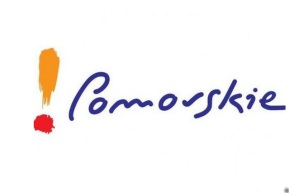  3. Organizator zobowiązuje się do zachowania poufności co do tajemnicy Przedsiębiorstwa w szczególności informacji technicznych, technologicznych, handlowych, organizacyjnych jak również innych informacji podlegających ochronie, które Organizator powziął w związku z Wyjazdem oraz w związku z ubieganiem o pomoc de minimis lub pomoc publiczną.4. Wartość udzielonego dofinansowania może ulec zmianie po ostatecznym rozliczeniu kosztów Wyjazdu. W takim przypadku Organizator wystawi korektę zaświadczenia o udzielonej pomocy de minimis.5. Jeżeli koszty uczestnictwa w Wyjeździe zwiększą się przy końcowym rozliczeniu kosztów, a Przedsiębiorca przekroczy dopuszczalny pułap pomocy de minimis, Przedsiębiorca zobowiązuje się do zwrotu różnicy miedzy udzielonym wsparciem, a możliwą do przyjęcia pomocą de minimis. 6.    W związku z w występującą epidemią wywołaną przez koronawirusa i koniecznością zapobiegania oraz zwalczania zakażenia wirusem SARS-CoV-2 i rozprzestrzeniania się choroby zakaźnej u ludzi, strony zawierając niniejsza umowę dopuszczają możliwość wcześniejszego jej rozwiązywania, jeżeli okoliczności te wpłyną na możliwość (nawet potencjalną) realizacji umowy. W szczególności prawo to przysługuje, gdy zostanie odwołany lub przesunięty termin Targów, lub ograniczone zostaną możliwości transportu lub zakwaterowania osób.§ 7Zmiany umowy wymagają formy pisemnej pod rygorem nieważności.§ 81. W sprawach nieuregulowanych niniejszą umową maja zastosowanie przepisy kodeksu cywilnego.2. Spory wynikłe w toku realizacji umowy będą rozstrzygane przez sąd właściwy miejscowo dla siedziby Organizatora.3. Umowa została sporządzona w dwóch jednobrzmiących egzemplarzach po jednej dla każdej ze stron.Podpis Organizatora                                                                                       Podpis Przedsiębiorcy